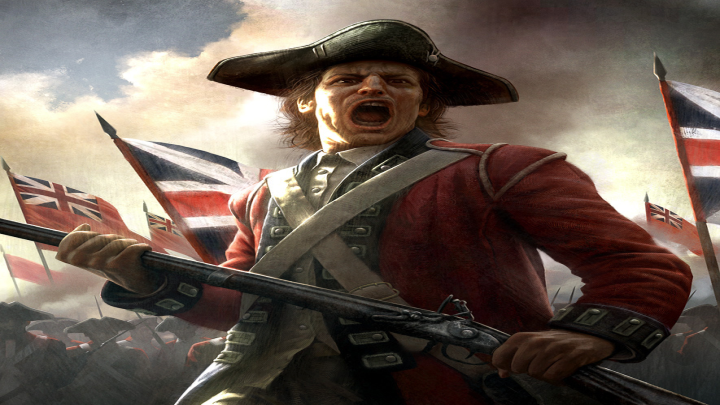 Answer the question or define the term for each:Mid-Eighteenth-Century WarsHow did Europeans view war and peace before the Enlightenment?The War of Jenkin’s EarWhat was this war fought over (besides the obvious)?The War of the Austrian Succession (1740-1748)Describe the relationship between Austria and Hungary?How was France able to drawn in Britain to the conflict and what was the consequence of this action?The “Diplomatic Revolution” of 1756Explain how the Convention of Westminster (1756) benefited the following:     Britain –      Prussia –      Austria – The Seven Years’ War (1756-1763)What two factors helped save Prussia from destruction during the Seven Years’ War?How was William Pitt and the British able to defeat the French in the French & Indian War?How has the war made Britain a world power?The American Revolution and EuropeResistance to the Imperial Search of RevenueWhat two problems faced the new imperial Britain following the Seven Years’ War?Describe the vicious cycle that occurred between British Parliament and their American colonies over taxation.The Crisis and IndependenceHow did the Intolerable Acts and the Quebec Act contribute to further resentment from Britain’s American colonies?American Political IdeasWhat impact did the Commonwealthmen have on the American colonies?Events in Great BritainHow did events in America help to influence reform in Britain and the rest of Europe?Broader Impact of the American RevolutionBriefly describe the overall impact American new government had on Europe?Please read the “IN PERSPECTIVE” section for an overview of the chapter.Unit V – A Shifting Society(5-3) The Cause of Liberty – pg. 291 – 301Guided Reading Questions